- 04448A visão  ´	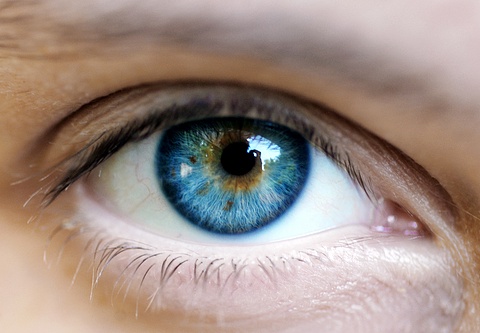 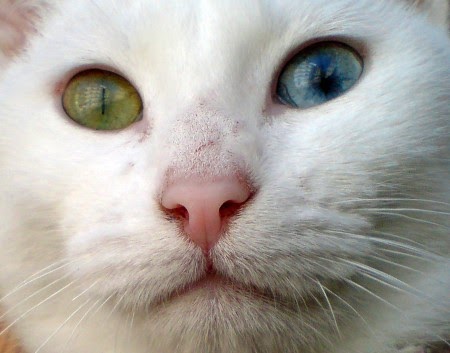 